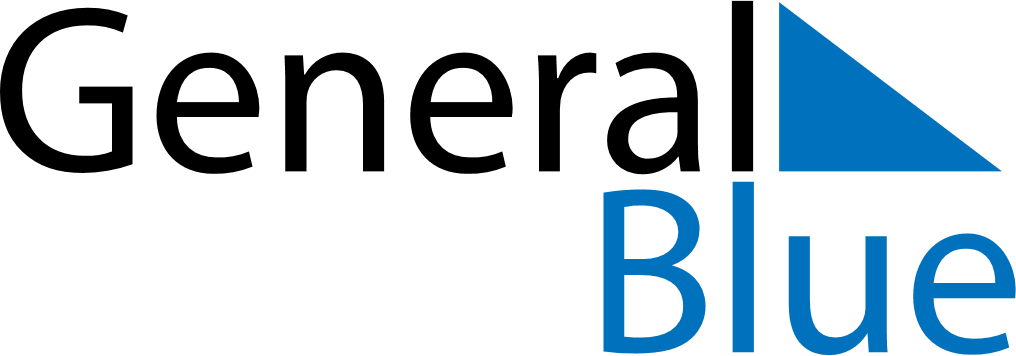 Daily Planner May 17, 2026 - May 23, 2026Daily Planner May 17, 2026 - May 23, 2026Daily Planner May 17, 2026 - May 23, 2026Daily Planner May 17, 2026 - May 23, 2026Daily Planner May 17, 2026 - May 23, 2026Daily Planner May 17, 2026 - May 23, 2026Daily Planner May 17, 2026 - May 23, 2026Daily Planner SundayMay 17MondayMay 18TuesdayMay 19WednesdayMay 20ThursdayMay 21 FridayMay 22 SaturdayMay 23MorningAfternoonEvening